Notulen MR vergadering 8 februari 2021 via MEET 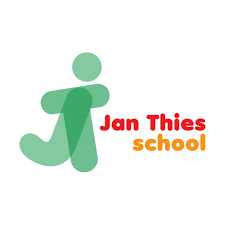 Aanwezig:  Sjoerd de Vries (voorzitter), Joukje Wientjes, Mirjan Pots, Efisia van der Laan (penningmeester), Gert Kruize (secretaris), Carla Greving, Sinette Fehrman, Marianne Verdiesen, Henk Norbart (directeur) en Lisette Middendorp-Bolley (notulist)Met directeurVaststellen agendaVaststellen notulen/actiepuntenlijstDe notulen van 7 december 2020 zijn vastgesteld.Actiepuntenlijst:134, 135, 136, 138 uitgevoerd137 wordt deze vergadering besprokenMededelingenDirecteur: Over de urenverdeling van de groepen moet nog een overleg ingepland worden. De directeur nodigt Mirjan, Sinette en Gert uit voor een overleg.Joukje: Vraagt of er voor de onderwijstijd van de groepen ook dispensatie aangevraagd is bij de onderwijsinspectie. Ze vraagt aan de directeur of hij dit wil doen. Deze dispensatie zou kunnen wellicht aangevraagd kunnen worden, omdat door alle corona maatregelen, het 5 gelijke dagen model snel is ingevoerd. De directeur gaat dit onderzoeken. Boekjaar MR 19/20Geen bijzonderheden over het boekjaar 2019/2020.Het bedrag voor Social Schools was eenmalig hoog.Begroting MR 20/21De begroting voor het boekjaar 2020/2021 is vastgesteld. Geen opmerkingen. De bijdrage van Stichting Primah is even groot als afgelopen schooljaar.School financiënStichting Primah heeft een nagenoeg nieuw stafbureau. De administratief medewerkers hadden allemaal een ander programma waar ze mee werkten, dit is nu gelijk getrokken.Het is de bedoeling om onderscheid te maken in twee budgetten. Een exploitatiebudget zoals altijd en een schoolontwikkelingsbudget. Met het schoolontwikkelingsbudget kan de school zelf de aanschaf van nieuwe methodes regelen en ICT zaken. Er wordt nu op schoolniveau beslist en niet meer bovenschools. Er gaat meer verantwoording naar de scholen toe, dat is goed nieuws!De schoolbegroting is er nu dus nog niet, maar komt zodra het geld is toegewezen. De MR moet er dan mee instemmen.CoronaThuisonderwijsWe bespreken met de oudergeleding van de MR en de leerkrachten de ervaringen met het thuisonderwijs. Er wordt nog een tevredenheidspeiling onder de ouders gehouden over het thuisonderwijs. Als een kind klachten op school heeft, neemt de directie of de IB’er contact op met de ouders om het kind op te halenEfisia vraagt of het wel veilig is, als alle deuren op slot zijn (zodat niemand van “buiten” zo naar binnen kan). De directeur geeft aan dat van binnen naar buiten altijd kan, alleen moeten “externen” nu aanbellen om binnen te komen.Er zijn een aantal leerkrachten die een spatscherm in de klas krijgen. Op de gang moeten leerkrachten een mondkapje of faceshield dragen. De leerkrachten komen niet meer samen in het schoolgebouw, al het overleg gaat via TEAMS.Vakantierooster 2021-2022?Zonder directeurMaandbulletinJoukje heeft genoeg input om een stukje te schrijven voor het maandbulletin.RondvraagMirjan: Bij de bijlagen zat een telling over de leerlingen van de afgelopen jaren. Moeten we deze nog bespreken?Efisia: Moet het vakantierooster 2021-2022 nog besproken worden? Volgens Sjoerd niet, omdat dit op stichtingsniveau bepaald is en alleen ter info is.Joukje: Fijn dat er in de communicatie naar ouders en kinderen niet gesproken wordt over achterstanden!De zittingstermijn van Joukje eindigt dit schooljaar. Voor de volgende keer op de agenda, dan kunnen we een verkiezingscommissie samen stellen.ActiepuntenlijstVOLGENDE MEET VERGADERING MAANDAG 19 APRIL 2021 OM 19.30 UUR139. Bespreken onderwijstijdMirjan, Sinette, Gert, directeur140.Communicatie naar ouders over consequenties 5 gelijke dagen modelDirecteurKan zodra de onderwijstijd bekend is141.Onderzoeken mogelijkheid dispensatie onderwijstijdDirecteur142.Bijlagen vergadering 08-02-2021 telling leerlingen en vakantierooster toelichtenDirecteur143.Stukje in maandbulletin schrijven JoukjeDecember